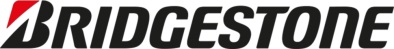 Januari 2017DriveGuard är här för att ta Sverige med storm!Svenska bilförare är utlovade en ‘revolution’ vad det gäller däckprestanda när Bridgestone avslöjar sitt testvinnande däck “DriveGuard”.Bridgestone kommer att visa upp sin nya efterlängtade produkt på Automässan i Göteborg den 18-21 januari, efter en enormt framgångsrik lansering i Storbritanien under 2016.Med DriveGuard kan man trots en punktering fortsätta köra i 80 kilometer i en hastighet upp till 80 km/h. Däcket tillåts ‘fler förare att njuta av däck som inte behöver bytas omedelbart vid punktering.’DriveGuard har redan vunnit utmärkelsen “2016 Auto Express Product of the Year” i Storbritanien, en utmärkelse för innovation på “Reifin Essen”, Tyskland och ett “Tyre Innovation Award” på “Irish Auto Trade Awards”.Bridgestone förutspår att produkten kommer att bli lika framgångsrik i Sverige bland både bilförare och motorskribenter.Med sin förstärka sidovägg och sin ‘cooling fin’ teknologi ger Bridgestones DriveGuard däck föraren ytterligare ett lugn genom att minska risken av en olycka som orsakats av punktering.Det är inte begränsat till en fabriks montering på särskilda märken eller bilmodeller och kan monteras på de flesta bilar med TPMS, som är obligatoriskt i Europa på nya bilar sedan november 2014 och ger en potentiell räckvidd av 32 miljoner fordon som skulle kunna utrustas med DriveGuard under 2016. 1Dessutom erbjuder DriveGuard en prestanda i världsklass utan kompromisser på våt- eller rullmotstånd vilket stöds av de utmärka EU däck Label värdena (A för ”Våtgrepp” och C för ”Rullmotstånd”.)“Vi är glada att få DriveGuard till Sverige och vi är övertygade om att produkten kommer att spela en stor roll för svenskarna, gällande både komfort och säkerhet, säger Fredrik Adlerstam, Sales Manager Consumer Products” För mer information om Bridgestones deltagande på Automässan i Göteborg, vänligen besök automassan.seFör mer information om DriveGuard, besök www.bridgestone.co.uk/driveguard

För närvarande är däcket inte tillgänglig för skåpbil och 4x4. Endast för bilar utrustad med “Tyre Pressure Monitoring System” (TPMS), (direkt eller indirekt) eller aktiv däcktrycksövervakning. För mer information vänligen besök www.bridgestone.co.uk/driveguard. För mer information om detta pressmedelande, ta kontakt med Fredrik Adlerstam, Consumer Sales Manager SwedenMob: +46 (0)72-5606797E-mail: fredrik.adlerstam@bridgestone.eu

Joachim Nilsson, Consumer Products Manager SwedenMob: +46 (0)70-5152252E-mail: joachim.nilsson@bridgestone.eu
Vanessa Pihlström, Marketing Specialist SwedenTel: +46 (0) 60 14 06 34Mob: +46 (0) 70 669 94 14 
E-mail: vanessa.pihlstrom@bridgestone.euOm BridgestoneDet är det största företaget gällande däck och gummiprodukter i världen. Bridgestone leder i kvalité, tekniskt innovativa varor och tjänster och är ett pålitligt varumärke som går från framgång till framgång.Det grundades 1931 i den lilla staden Kurume i Japan på ön Kyushu av dess grundare Shorjiro Ishibashi. Idag är det ett företag värt flera miljarder pund med 178 fabriker i 25 länder, och delaktighet i över 150 marknader över hela världen.Med viljan att alltid vara bäst är Bridgestone fokuserad på sitt uppdrag att “tillgodose samhället med överlägsen kvalitet” genom ett avundsvärt utbud av produkter som uppfyller kundens och samhällets behov som helhet.